                                 الكتب المدرسية المعتمدة   Manuels scolaire                  Niveau : Tronc Commun Scientifiqueالمستوى : جذع مشترك علمي                                       Année scolaire : 2022-2023                 NB : Le choix des manuels scolaires prend en compte la généralisation de l’Option Internationale.مؤسسة السبيل  89 شارع بير قاسم السويسي الرباط الهاتف 037 75 05 91 – 27 06 75 037 الفاكس 97 68 63 037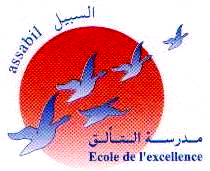 مؤسسة بير قاسم السبيل الخصوصية – الرباط –                                                          –                   Ets. Bir Kacem Assabil – Rabatرخصة وزارة التربية الوطنية                                                                 Autorisation du ministère de d’Education Nationaleرقم:  /70/99                                                                                                                     N°70/99       المواد         Matière عنوان الكتاب      Titreالناشر             Editeurاللغة العربيةالرائد في اللغة العربيةدار النشر المغربيةالتربية الإسلاميةفي رحاب التربية الإسلاميةالدار العالمية للكتاب مكتبة السلام الجديدةالتاريخ والجغرافيامنار التاريخ والجغرافيانادية للنشرالفلسفةفي رحاب الفلسفةالدار العالمية للكتابFrançais 1-Aux champsGuy de MaupassantFrançais 2-La Venus d’IlleProsper Mérimée Français 3- Le bourgeois gentilhommeMolièreFrançais 4-Bel-AmiGuy de MaupassantMathsManuel de Mathématiques MAXI Maths Tronc Commun – EDITION PLUSPhysique-chimieL’archipel de Physique ChimieTronc CommunMoynier EditionS.V.TEtincelles - Sciences de la Vie et de la Terre-Tronc CommunMoynier EditionInformatique Evoluer en Informatique- Tronc CommunAnglaisRight on 4 + Oliver TwistStudent’s Book + WorkbookJenny DooleyMerchant of VeniceExpress Publishing